Статья 159 Уголовного кодекса Республики Беларусь "Оставление детей в опасности"Законодательством Республики Беларусь за оставление детей в опасной для жизни ситуации предусмотрена уголовная ответственность:
Уголовный кодекс Республики Беларусь
Статья 159 «ОСТАВЛЕНИЕ ДЕТЕЙ В ОПАСНОСТИ»
1. Неоказание лицу, находящемуся в опасном для жизни состоянии, необходимой и явно не терпящей отлагательства помощи, если она заведомо могла быть оказана виновным без опасности для его жизни или здоровья, либо жизни или здоровья других лиц, либо несообщение надлежащим учреждениям или лицам необходимости оказания помощи - наказываются общественными работами, или штрафом, или исправительными работами на срок до одного года.
2. Заведомое оставление без помощи лица, находящегося в опасном для жизни и здоровья состоянии и лишенного возможности принять меры к самосохранению по малолетству, старости, заболеванию или вследствие своей беспомощности, в случаях, если виновный имел возможность оказать потерпевшему помощь и был обязан о нем заботиться, - наказывается арестом или ограничением свободы на срок до двух лет.
3. Заведомое оставление в опасности, совершенное лицом, которое само по неосторожности или с косвенным умыслом поставило потерпевшего в опасное для жизни или здоровья состояние, - наказывается арестом на срок до шести месяцев или лишением свободы на срок до трех лет.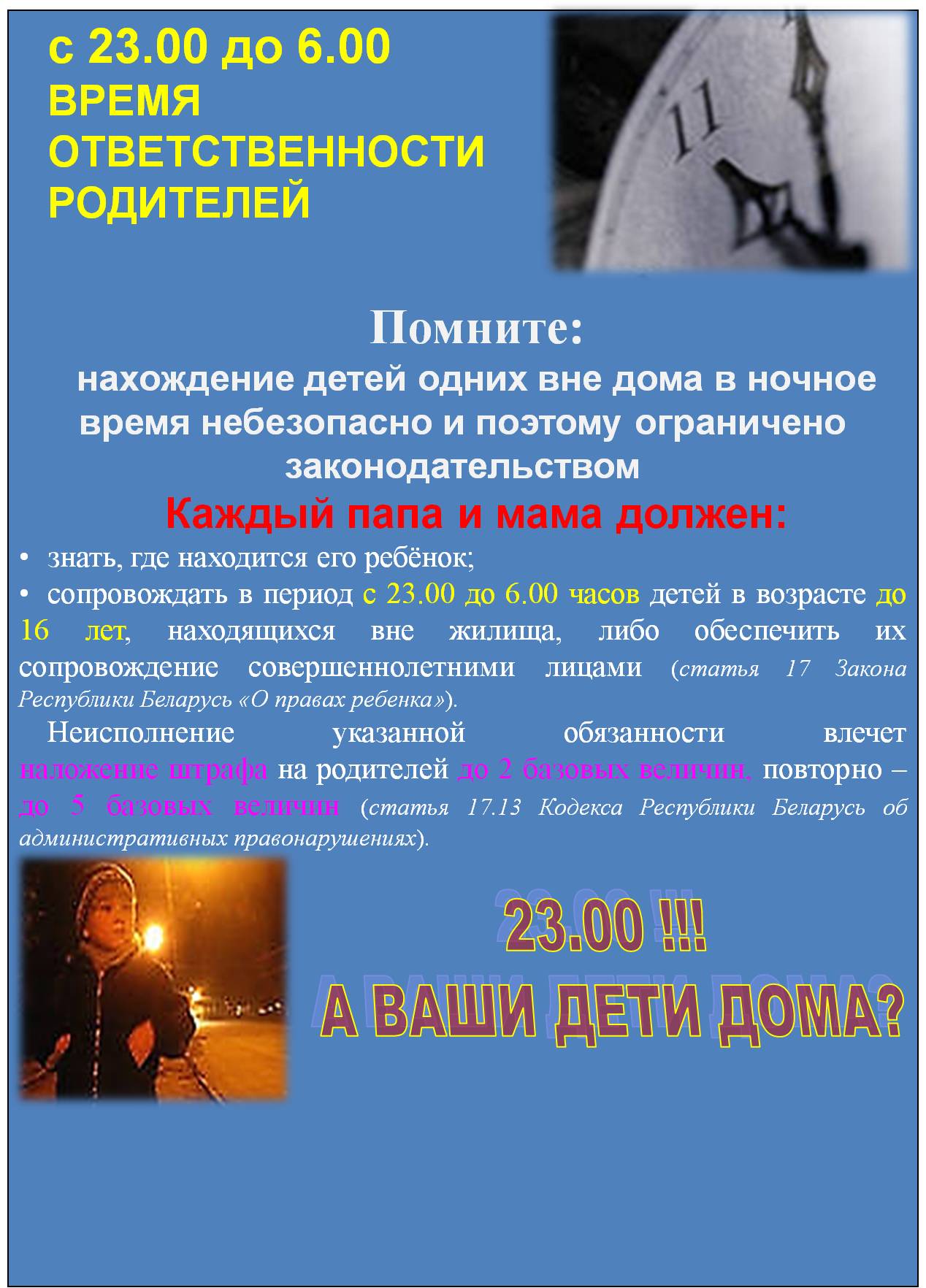 